会计金融学院2021届毕业生补考通知各2021届毕业班级：2021届毕业生补考定于5月13-30日进行，现将相关事宜通知如下：一、考试时间：5月13-30日，各课程具体考试时间及考试时长以各课程具体安排为准。二、考试方式：采用线上考试方式，其中公共课课程使用超星学习通平台，专业课课程统一使用在线考试平台。三、公共课程考试安排：考生需要下载学习通软件参与考试或者登录学校网络教学平台jxlsxy.fanya.chaoxing.com考试，必须用学号注册，扫描以下二维码或通过邀请码加入考试：（一）体育课程：1.考试时间：5月15日0时至5月20号24时2.学习通考试平台二维码/邀请码：​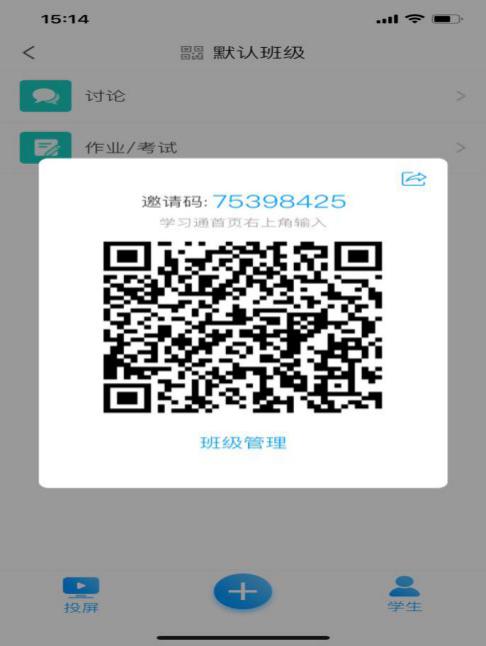 3.补考项目：1分钟跳绳
4.考核标准：男生：150个/分钟，女生：140个/分钟
5.补考注意事项：
（1）学生补考发布视频前需要手持身份证对着视频确认身份，然后再进行一分钟跳绳，确认身份和一分钟跳绳用一个视频上传，正面对着视频考试，不得用特效遮住脸。
（2）考试背景需要时间显示（后面有个钟，或者计时器都可以）。
（3）视频上传起止时间:5月15日0时至5月20号24时。
​​（4）考前，人与身份证近距离特写，​清晰同框10秒钟以上，并伴随“我是考生***，我的身份证号是………………………。”测试需另有一人配两部手机，如视频中计时和测试视频。
​（5）测试进行中，请选择光线充足，尽量保持图像稳定和清晰，避免抖动。当所发视频图像框中的计时器从跳绳开始起算到一分钟时，表明测试结束。请在结束后停顿3秒，再停止录制。请考生严格按照考试要求进行视频上传，否则成绩无效后果自行承担！（二）大学生职业生涯规划与就业指导1.考试时间：5月13日早上8：00——晚上23：592.考试时长：90分钟。3.学习通考试平台二维码/邀请码：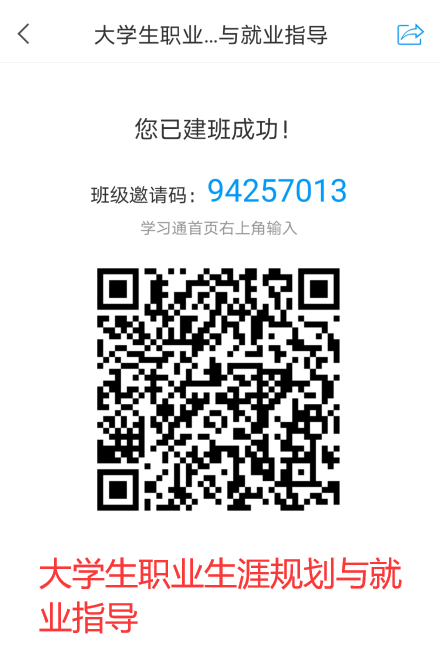 （三）大学生创新创业1.考试时间：5月13日早上8：00——晚上23：592.考试时长：90分钟3.学习通考试平台二维码/邀请码：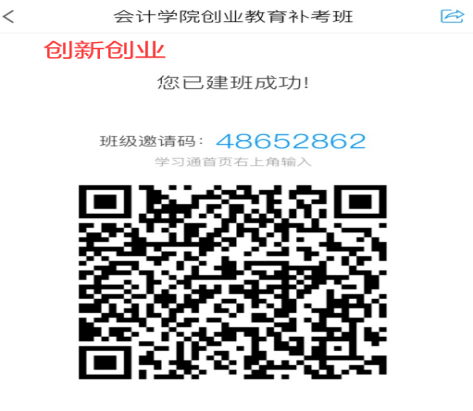 （四）计算机应用基础：1.考试时间：5月14日早上8：00——5月16日下午18:002.考试时长：90分钟3.学习通考试平台二维码/邀请码：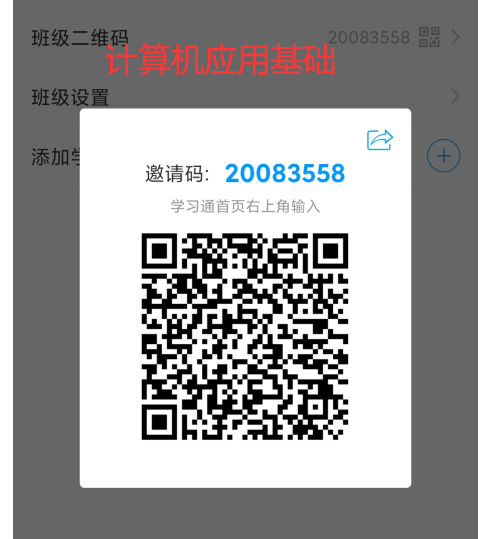 （五）数学1.考试时间：5月14日早上8：00——5月16日下午18:002.学习通考试平台二维码/邀请码：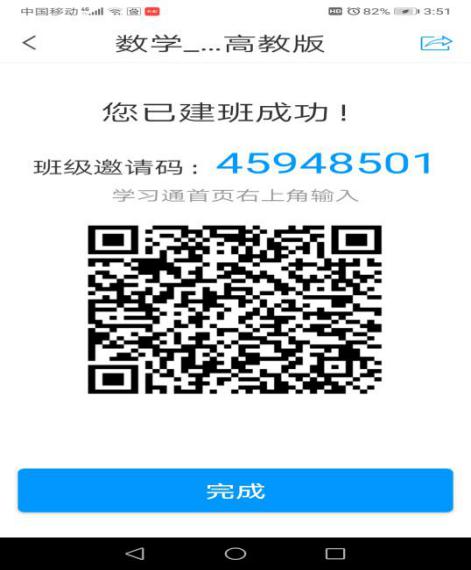 （六）心理健康教育、阳光心态：1.考试时间：5月13日—5月30日2.考试时长：90分钟3.学习通考试平台二维码/邀请码：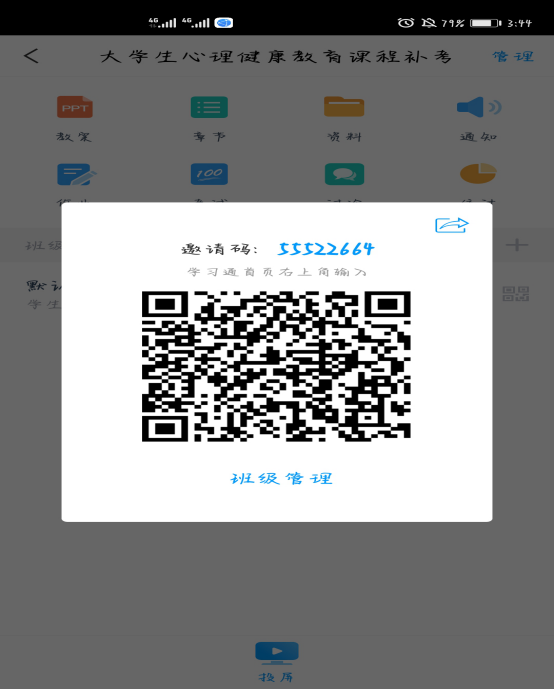 （七）英语：1.考试时间：5月14日早上8：00——5月16日下午18:002.考试时长：90分钟3.学习通考试平台二维码/邀请码：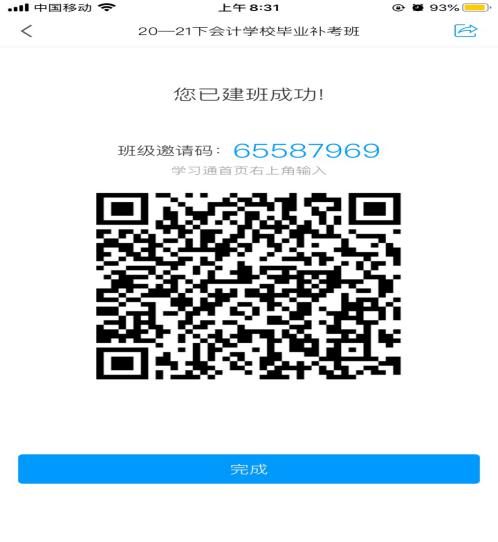 （八）语文、财经应用文写作：1.考试时间：5月14日早上8：00——5月16日下午18:002.语文：负责老师：晏晴16679082618  学习通考试平台二维码：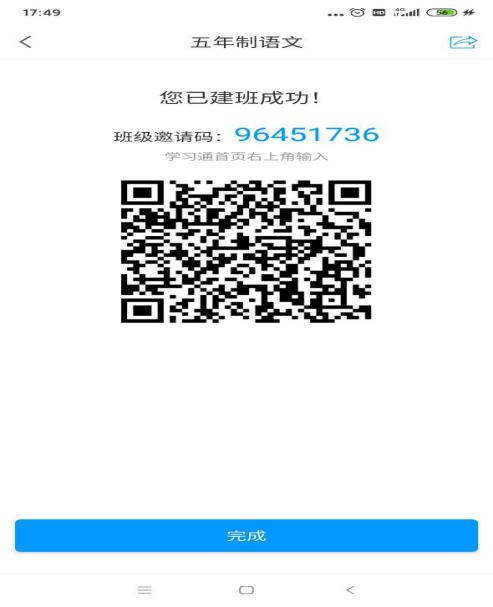 3.财经应用文写作：学习通邀请码：74042021，负责老师：余玲18970898033（九）毛泽东思想和中国特色社会主义理论体系：1.考试时间：5月14日早上8：00——5月16日下午18:002.学习通考试平台二维码/邀请码：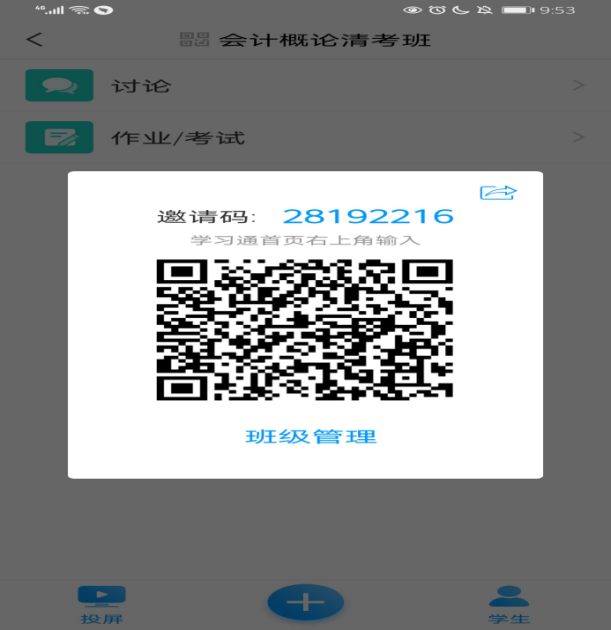 （十）形势与政策：1.考试时间：5月14日早上8：00——5月16日下午18:002.学习通考试平台二维码/邀请码：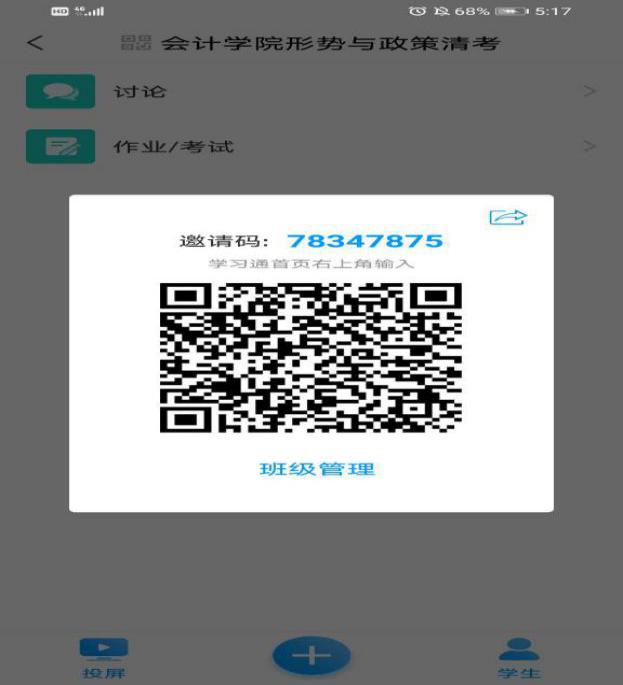 （十一）思想道德修养与法律基础：1.考试时间：5月14日早上8：00——5月16日下午18:002.学习通考试平台二维码/邀请码：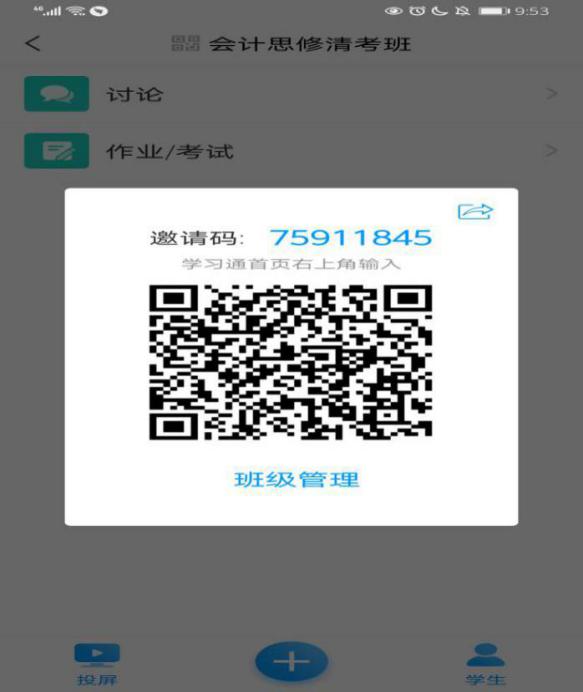 （十二）公共选修课：1.考试时间：5月14日早上8：00——5月16日下午18:002.学习通考试平台二维码/邀请码：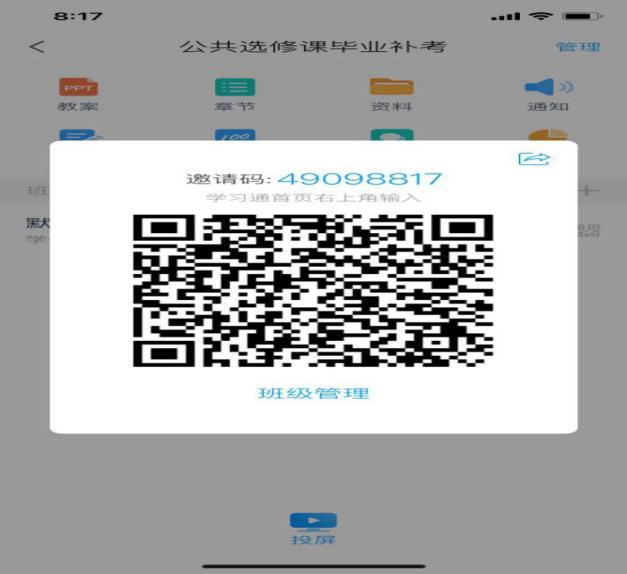 （十三）职业道德与法律：1.考试时间：5月14日早上8：00——5月16日下午18:002.学习通考试平台二维码/邀请码：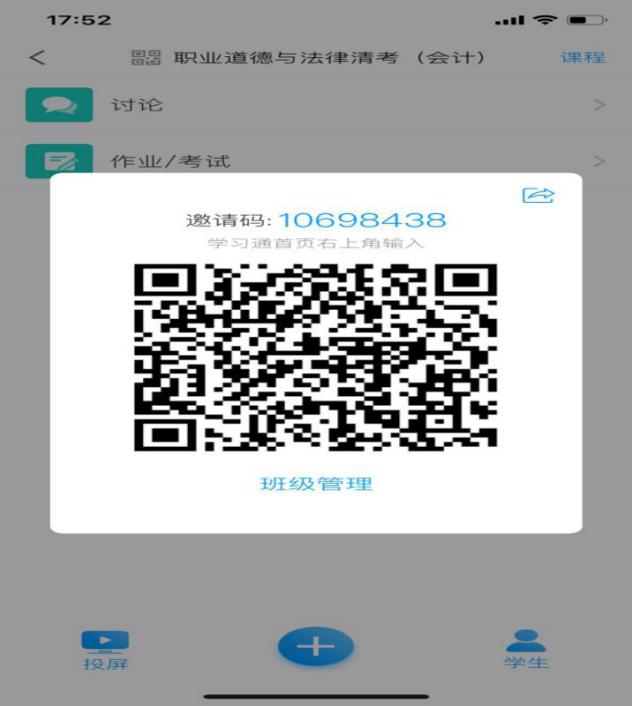 四、专业课程考试安排：除以上课程以外的其他课程均使用在线考试平台，考试时间：5月14日早上8：00——5月16日下午18:00平台登录网址：http://120.206.255.98:9081，第一次登录需要填写好姓名电话基本信息，用户名：学号，密码：123456.考试期间禁止刷新网页，刷新会自动交卷。（注：考试过程中关于平台问题请进QQ群：876116426）五、请所有参加补考的同学按照要求准时参加考试，如因学生个人原因未及时参加考试以及考试成绩不合格，本年度不再另行安排补考。                                          会计金融学院2021年5月10日序号课程名称考试平台考试时间1体育学习通5月15日0时至5月20号24时2大学生职业生涯规划与就业指导学习通5月13日早8：00—晚23：593大学生创新创业课程学习通5月13日早8：00—晚23：594计算机应用基础学习通5月14日早8：00—5月16日下午18:005数学课程学习通5月14日早8：00—5月16日下午18:006心理健康教育学习通5月13日—5月30日7阳光心态学习通5月13日—5月30日8英语学习通5月14日早8：00—5月16日下午18:009语文学习通5月14日早8：00—5月16日下午18:0010财经应用文写作学习通5月14日早8：00—5月16日下午18:0011毛泽东思想和中国特色社会主义理论体系学习通5月14日早8：00—5月16日下午18:0012形势与政策学习通5月14日早8：00—5月16日下午18:0013思想道德修养与法律基础学习通5月14日早8：00—5月16日下午18:0014公共选修课学习通5月14日早8：00—5月16日下午18:0015职业道德与法律学习通5月14日早8：00—5月16日下午18:0016专业课程在线考试平台5月14日早8：00—5月16日下午18:00